THINK OF IT AS A STROKE OF GENIUSTHINK OF IT AS A STROKE OF GENIUSTHINK OF IT AS A STROKE OF GENIUSIt doesn’t take long to work out that buying Simmental means you are buying smart. With Simmental consistently dominating the top weaning, yearling and 18-month weights over the last five years of Beef+Lamb Progeny test results, it’s in your best interest to buy Simmental. Learn more at simmental.co.nz 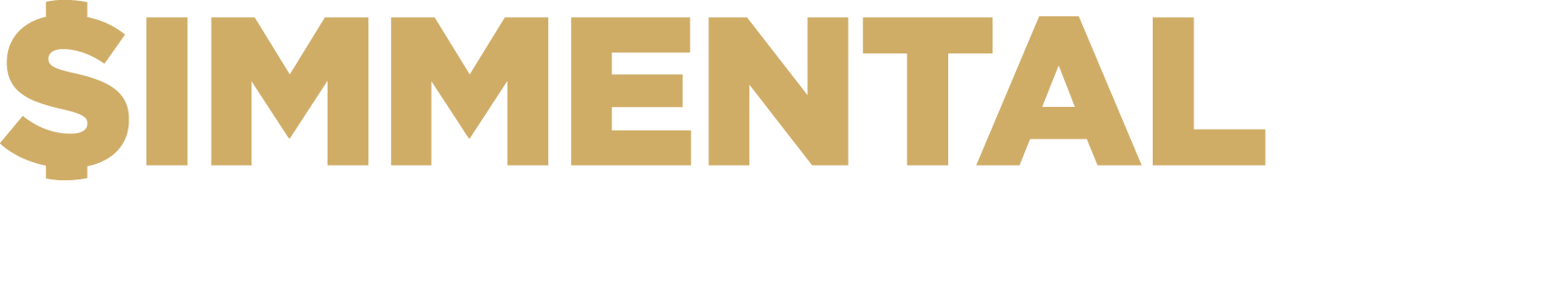 CONTACT NAMEContact position:Address:Mobile:Email addressWebsite: